	MĚSTO ŽATEC	USNESENÍ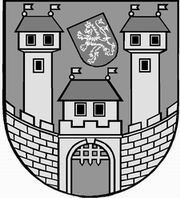 	z 	3	. jednání Rady města Žatce 	konané dne	23.1.2017Usnesení č. 	19  /17	-	66  /17	  19/17	Schválení programu	  20/17	Kontrola usnesení	  21/17	Odpisový plán PO Kamarád-LORM Žatec na rok 2017	  22/17	Dotační pravidla pro naplňování cílů a opatření platného Komunitního 	plánu	  23/17	Zápis dopravní komise	  24/17	Rozpočtová změna – OLH 4. Q. 2016	  25/17	Termín přijímání žádostí o finanční příspěvky pro rok 2017	  26/17	Protokol o výsledku veřejnosprávní kontroly Základní škola a Mateřská 	škola Žatec, Jižní 2777, okres Louny	  27/17	Protokol o výsledku veřejnosprávní kontroly Mateřská škola Žatec, 	Studentská 1230, okres Louny	  28/17	Protokol o výsledku veřejnosprávní kontroly Mateřská škola Žatec, 	Fügnerova 2051, okres Louny	  29/17	Žádost o prominutí odvodu za porušení rozpočtové kázně – Mateřská 	škola Žatec, Fügnerova 2051, okres Louny	  30/17	Veřejnosprávní kontroly v roce 2016	  31/17	Plán veřejnosprávních kontrol v roce 2017	  32/17	Žádost o poskytnutí finančních prostředků ze státního rozpočtu v 	programu „Prevence kriminality v Ústeckém kraji 2017“	  33/17	Podání žádosti o dotaci z výzvy č. 2/2017	  34/17	MHD - Dodatek č. 17	35/17	Podání žádostí o dotaci z Programu na záchranu a obnovu kulturních 	památek Ústeckého kraje pro rok 2017	  36/17	Odpisový plán na rok 2017 – PO Regionální muzeum K. A. Polánka Žatec	  37/17	Odpisový plán na rok 2017 – PO Městská knihovna Žatec	  38/17	Odpisový plán na rok 2017 – PO Městské divadlo Žatec	  39/17	Odpisové plány na rok 2017	  40/17	Souhlas s čerpáním FI – MŠ Žatec, U Jezu 2903, okres Louny	  41/17	Přijetí finančního daru	  42/17	Přijetí věcných darů	  43/17	Informační prvky k podpoře cestovního ruchu v Žatci – rozpočtová změna	  44/17	Strategie prevence kriminality města Žatec na roky 2017 - 2021	  45/17	Informace o investičních akcích	  46/17	Návrh na změnu ÚP Žatec - právní stav po změně č. 5 - p. p. č. 1862/1 a 	1862/5 k. ú. Žatec	  47/17	Zvláštní užívání místních komunikací - havárie	  48/17	Rozpočtová změna – „Městská knihovna“	  49/17	Rozpočtová změna - „MŠ Žatec, U Jezu 2903, budova 2224 – rekonstrukce	 elektroinstalace a výměna svítidel“	  50/17	Rozpočtová změna – uvolnění finančních prostředků na pořízení projektové	 dokumentace	  51/17	Rozpočtové změny – uvolnění finančních prostředků na pořízení 	projektové dokumentace	  52/17	Rozpočtové změny – uvolnění finančních prostředků na zpracování 	projektových dokumentací	  53/17	Přijetí finančního daru	  54/17	Nemocnice Žatec, o.p.s.	  55/17	Podnájemní smlouva Nemocnice Žatec, o.p.s.	  56/17	Výběr zhotovitele „Obnova fasád nemovitých kulturních památek v Žatci“	  57/17	Žádost spolku TJ Lokomotiva Žatec, z. s.	  58/17	Záměr města pronajmout část pozemku v k. ú. Žatec z majetku města	  59/17	Prodej pozemku p. p. č. 6775/5 v k. ú. Žatec	  60/17	Záměr prodat pozemky st. p. č. 721/4 a p. p. č. 368/13 v k. ú. Žatec	  61/17	Prodej části pozemku ostatní plochy p. p. č. 4578/128 v k. ú. Žatec	  62/17	Prodej části pozemku orné půdy p. p. č. 6262/17 v k. ú. Žatec	  63/17	Rozpočtová změna - „ZŠ Žatec, náměstí 28. října – tělocvična“	  64/17	Komise pro životní prostředí ze dne 19.12.2016	  65/17	Návrh způsobu hodnocení nabídek podaných v rámci výzvy na zakázku 	malého rozsahu	  66/17	Program zastupitelstva města	  19/17	Schválení programuRada města Žatce projednala a schvaluje program jednání rady města.									 T:  23.1.2017	O:	p.	HAMOUSOVÁ	  20/17	Kontrola usneseníRada města Žatce projednala a bere na vědomí kontrolu usnesení z minulých jednání rady města.									 T:  23.1.2017	O:	p.	ŠMERÁKOVÁ	  21/17	Odpisový plán PO Kamarád-LORM Žatec na rok 2017Rada města Žatce, v souladu s ustanovením § 31, odst. 1. písm. a) zákona č. 250/2000 Sb., o rozpočtových pravidlech územních rozpočtů, ve znění pozdějších předpisů, projednala aschvaluje odpisový plán dlouhodobého majetku na rok 2017 příspěvkové organizace Kamarád-LORM Žatec v celkové výši 29.160,00 Kč.	T:	31.1.2017	O:	p.	SULÍKOVÁ	  22/17	Dotační pravidla pro naplňování cílů a opatření platného Komunitního 	plánuRada města Žatce projednala a schvaluje Dotační pravidla pro naplňování cílů a opatření platného Komunitního plánu sociálních služeb a prorodinných aktivit města Žatce na období 2015 - 2018.Rada města Žatce současně ukládá odboru sociálních věcí přijímat žádosti o poskytnutí finančních příspěvků pro rok 2017 poskytovatelů sociálních a souvisejících služeb a prorodinných aktivit v termínu od 23.02.2017 do 03.03.2017.	T:	3.3.2017	O:	p.	SULÍKOVÁ	  23/17	Zápis dopravní komise1.1.	Rada města Žatce projednala a bere na vědomí zápis z jednání dopravní komise ze dne 11.01.2017.1.2.	Rada města Žatce projednala usnesení dopravní komise č. 01/17 a neschvaluje umístění odrazového zrcadla na výjezdu z ulice Tyršova na ulici Pražskou v Žatci.1.3.	Rada města Žatce projednala usnesení dopravní komise č. 02/17 a neschvaluje vyznačení vodorovné dopravní značky zákazu zastavení před vjezd k č. p. 1430 v ulici Otokara Březiny v Žatci.1.4.	Rada města Žatce projednala usnesení dopravní komise č. 03/17 a neschvaluje umístění dopravní značky zákazu stání v ulici Obránců míru u budovy Komerční banky v Žatci.1.5.	Rada města Žatce projednala usnesení dopravní komise č. 04/17 a neschvaluje umístění dopravních značek obytná zóna na parkovištích v ulicích Lípová, Jabloňová, Javorová a Růžová v Žatci.									 T:  30.1.2017	O:	p.	DOBRUSKÝ	  24/17	Rozpočtová změna – OLH 4. Q. 2016Rada města Žatce schvaluje rozpočtovou změnu ve výši 49.000,00 Kč, a to zapojení účelové neinvestiční dotace do rozpočtu města. Rozpočtová změna bude platná ve chvíli připsání finančních prostředků na účet města Žatce.Účelový znak 29 008 – neinvestiční účelová dotace ze státního rozpočtu určená na úhradu nákladů na činnost odborného lesního hospodáře za 4. čtvrtletí roku 2016 ve výši 49.369,00 Kč.	T:	30.6.2017	O:	p.	SEDLÁKOVÁ	  25/17	Termín přijímání žádostí o finanční příspěvky pro rok 2017Rada města Žatce ukládá finančnímu odboru přijímat žádosti o poskytnutí finančních příspěvků ostatním a sportovním organizacím pro rok 2017 v termínu od 23.02.2017 do 03.03.2017.									 T:  28.2.2017	O:	p.	SEDLÁKOVÁ	  26/17	Protokol o výsledku veřejnosprávní kontroly Základní škola a Mateřská 	škola Žatec, Jižní 2777, okres LounyRada města Žatce bere na vědomí protokol o výsledku veřejnosprávní kontroly hospodaření s veřejnými prostředky u příspěvkové organizace Základní škola a Mateřská škola Žatec, Jižní 2777, okres Louny.									 T:  23.1.2017	O:	p.	HAVELKA	  27/17	Protokol o výsledku veřejnosprávní kontroly Mateřská škola Žatec, 	Studentská 1230, okres LounyRada města Žatce bere na vědomí protokol o výsledku veřejnosprávní kontroly hospodaření s veřejnými prostředky u příspěvkové organizace Mateřská škola Žatec, Studentská 1230, okres Louny.									 T:  23.1.2017	O:	p.	HAVELKA	  28/17	Protokol o výsledku veřejnosprávní kontroly Mateřská škola Žatec, 	Fügnerova 2051, okres LounyRada města Žatce projednala protokol o výsledku veřejnosprávní kontroly hospodaření s veřejnými prostředky u příspěvkové organizace Mateřská škola Žatec, Fügnerova 2051, okres Louny a ukládá příspěvkové organizaci odvod za porušení rozpočtové kázně.									 T:  23.1.2017	O:	p.	HAVELKA	  29/17	Žádost o prominutí odvodu za porušení rozpočtové kázně – Mateřská 	škola Žatec, Fügnerova 2051, okres LounyRada města Žatce projednala žádost Mgr. Jany Hribové, ředitelky Mateřské školy Žatec, Fügnerova 2051, okres Louny a neschvaluje prominutí odvodu za porušení rozpočtové kázně.									 T:  31.1.2017	O:	p.	HAVELKA	  30/17	Veřejnosprávní kontroly v roce 2016Rada města Žatce bere na vědomí zprávu o výsledku veřejnosprávních kontrol na místě u příspěvkových organizací, společností s ručením omezeným, jejichž zřizovatelem je Město Žatec.									 T:  23.1.2017	O:	p.	HAMOUSOVÁ	  31/17	Plán veřejnosprávních kontrol v roce 2017Rada města Žatce projednala a schvaluje plán veřejnosprávních kontrol na rok 2017, včetněmimořádných veřejnosprávních kontrol na místě.									 T:  23.1.2017	O:	p.	HAMOUSOVÁ	  32/17	Žádost o poskytnutí finančních prostředků ze státního rozpočtu v 	programu „Prevence kriminality v Ústeckém kraji 2017“Rada města Žatce projednala a schvaluje podání žádosti Města Žatec o poskytnutí finančních prostředků ze státního rozpočtu v programu „Prevence kriminality v Ústeckém kraji 2017“ včetně minimálního podílu Města Žatec ve výši 30 % z celkové částky na:Projekt: „Víkendové pobyty“Celkové náklady na realizaci projektu činí 137.800,00 KčPožadovaná dotace činí 79.000,00 KčSpoluúčast města Žatec činí 58.800,00 KčSpoluúčast města Žatec v % je 42,67 %Projekt: „Prodloužený pobyt“Celkové náklady na realizaci projektu činí 159.700,00 KčPožadovaná dotace činí 109.000,00 KčSpoluúčast města Žatec činí 50.700,00 KčSpoluúčast města Žatec v % je 31,75 %.	T:	31.1.2017	O:	p.	KOBELČUKOVÁ	  33/17	Podání žádosti o dotaci z výzvy č. 2/2017Rada města Žatce bere na vědomí podání žádosti o dotaci z výzvy č. 2/2017 k předkládání žádostí o dotaci v rámci Státního programu na podporu úspor energie pro rok 2017, Podprogram: P1 Investiční podpora realizace energeticky úsporných projektů, aktivita: 1A– Opatření ke snížení energetické náročnosti veřejného osvětlení (VO) na akci: „Veřejné osvětlení v areálu nemocnice, Žatec“.Rada města Žatce doporučuje Zastupitelstvu města Žatce schválit zajištění spolufinancování projektu s názvem „Veřejné osvětlení v areálu nemocnice, Žatec“, tzn. zajištění spolufinancování obce minimálně ve výši 50 % způsobilých výdajů projektu a úhradu nezpůsobilých výdajů projektu.	T:	13.2.2017	O:	p.	HAVELKA	  34/17	MHD - Dodatek č. 17Rada města Žatce projednala žádost DPÚK a.s. a schvaluje s platností od 01.02.2017 úhradu finanční kompenzace za provoz MHD v Žatci do výše 39,96 Kč/km.Rada města Žatce schvaluje Dodatek č. 17 ke smlouvě o zajištění provozování městské hromadné dopravy (dále jen MHD) ve městě Žatec ze dne 31.03.1994 ve znění dodatku č. 1 ze dne 14.04.1995, dodatku č. 2 ze dne 01.09.1995, dodatku č. 3 ze dne 09.11.1995, dodatku č. 4 ze dne 20.12.1996, dodatku č. 5 ze dne 18.05.1998, dodatku č. 6 ze dne 20.12.2001, dodatku č. 7 ze dne 08.10.2003, dodatku č. 8 ze dne 10.12.2003, dodatku č. 9 ze dne 23.04.2004, dodatku č. 10 ze dne 13.01.2005, dodatku č. 11 ze dne 04.06.2007, dodatku č. 12 ze dne 28.01.2008 a dodatku č. 13 ze dne 11.08.2008, dodatku č. 14 ze dne 28.08.2009, dodatku č. 15 ze dne 11.03.2009 a dodatku č. 16 ze dne 28.11.2011 se společností DPÚK a.s., IČ 25497961, se sídlem Lumiérů 181/41, 152 00 Praha 5 a ukládá starostce města dodatek podepsat.	T:	30.1.2017	O:	p.	DOBRUSKÝ	  35/17	Podání žádostí o dotaci z Programu na záchranu a obnovu kulturních 	památek Ústeckého kraje pro rok 2017Rada města Žatce bere na vědomí podání žádostí z dotačního titulu Ústeckého kraje Program na záchranu a obnovu kulturních památek Ústeckého kraje pro rok 2017 na akce:Dům č. p. 8 v Žatci - oprava fasády uliční částDům č. p. 49 v Žatci - oprava fasády části domu – bez věžeDům č. p. 137 v Žatci - oprava fasády, výplně otvorůDům č. p. 149 v Žatci - oprava fasády a klempířské prvkyDům č. p. 150, 151 v Žatci - oprava fasády a klempířské prvky.Rada města Žatce doporučuje Zastupitelstvu města Žatce schválit zajištění spolufinancování výše uvedených podaných žádostí z dotačního titulu Ústeckého kraje - Program na záchranu a obnovu kulturních památek Ústeckého kraje pro rok 2017, tzn. zajištění spolufinancování obce minimálně ve výši 30 % způsobilých výdajů projektu a úhradu nezpůsobilých výdajů projektu.	T:	13.2.2017	O:	p.	HAVELKA	  36/17	Odpisový plán na rok 2017 – PO Regionální muzeum K. A. Polánka 	ŽatecRada města Žatce v souladu s ust. § 31, odst. 1, písm. a) zákona č. 250/2000 Sb., o rozpočtových pravidlech územních rozpočtů, v platném znění, projednala a schvaluje dle návrhu odpisový plán příspěvkové organizace Regionální muzeum K. A. Polánka Žatec na rok 2017 a to v celkové výši 720.480,00 Kč.	T:	31.1.2017	O:	p.	HAVELKA	  37/17	Odpisový plán na rok 2017 – PO Městská knihovna ŽatecRada města Žatce v souladu s ust. § 31 odst. 1 písm. a) zákona č. 250/2000 Sb., o rozpočtových pravidlech územních rozpočtů, v platném znění, projednala a schvaluje dle návrhu odpisový plán příspěvkové organizace Městská knihovna Žatec na rok 2017 a to v celkové výši 20.328,00 Kč.	T:	31.1.2017	O:	p.	HAVELKA	  38/17	Odpisový plán na rok 2017 – PO Městské divadlo ŽatecRada města Žatce v souladu s ust. § 31, odst. 1, písm. a) zákona č. 250/2000 Sb., o rozpočtových pravidlech územních rozpočtů, v platném znění, projednala a schvaluje dle návrhu odpisový plán příspěvkové organizace Městské divadlo Žatec na rok 2017 a to v celkové výši 91.046.00 Kč.	T:	31.1.2017	O:	p.	HAVELKA	  39/17	Odpisové plány na rok 2017Rada města Žatce schvaluje v souladu s ustanovením § 31 odst. 1 písm. a) zákona č. 250/2000 Sb., o rozpočtových pravidlech územních rozpočtů, ve znění pozdějších předpisů, odpisové plány dlouhodobého majetku na rok 2017:Základní škole Žatec, Petra Bezruče 2000, okres Louny ve výši 28.734,00 Kč, Základní škole Žatec, Komenského alej 749, okres Louny ve výši 44.352,00 Kč v hlavní činnosti,Základní škole Žatec, Komenského alej 749, okres Louny ve výši 1.221.547,00 Kč v doplňkové činnosti,Základní škole Žatec, nám. 28. října 1019, okres Louny ve výši 21.203,00 Kč,Základní škole a Mateřské škole, Žatec, Jižní 2777, okres Louny ve výši 24.720,00 Kč,Základní škole a Mateřské škole, Žatec, Dvořákova 24, okres Louny ve výši 47.693,00 Kč,Základní umělecké škole Žatec, okres Louny ve výši 22.357,50 Kč,Mateřské škole speciální, Žatec, Studentská 1416, okres Louny ve výši 4.000,00 Kč,Mateřské škole Žatec, Fügnerova 2051, okres Louny ve výši 7.159,00 Kč,Mateřské škole Žatec, U Jezu 2903, okres Louny ve výši 15.072,00 Kč,Mateřské škole Žatec, Otakara Březiny 2769, okres Louny ve výši 26.709,00 Kč,Mateřské škole Žatec, Bratří Čapků 2775, okres Louny ve výši 14.112,00 Kč.	T:	31.1.2017	O:	p.	HAVELKA	  40/17	Souhlas s čerpáním FI – MŠ Žatec, U Jezu 2903, okres LounyRada města Žatce projednala žádost ředitelky Mateřské školy Žatec, U Jezu 2903, okres Louny Dany Pechové a souhlasí s čerpáním fondu investic organizace ve výši 109.000,00 Kč, a to pořízení Mobilního interaktivního displeje – MultiBoard II od společnosti MultiBoard s.r.o., Ocelářská 1354/35, Praha 9, Libeň, IČ 04565240.	T:	31.1.2017	O:	p.	HAVELKA	  41/17	Přijetí finančního daruRada města Žatce projednala žádost statutární zástupkyně Základní školy a Mateřské školy, Žatec, Dvořákova 24, okres Louny Mgr. Radky Vlčkové a dle § 27 odst. 7 písm. b) zákona č. 250/2000 Sb., o rozpočtových pravidlech územních rozpočtů, ve znění pozdějších předpisů, souhlasí s přijetím finančního daru účelově určeného, a to od společnosti WOMEN FOR WOMEN, o.p.s., IČO: 242 31 509, Vojtěšská 245/11, 110 00 Praha 1, ve výši 4.416,00 Kč, který je určen na úhradu stravného ve školní jídelně pro dva žáky školy.	T:	31.1.2017	O:	p.	HAVELKA	  42/17	Přijetí věcných darůRada města Žatce projednala žádost ředitelky Základní školy Žatec, Petra Bezruče 2000, okres Louny Mgr. Zděnky Pejšové a dle § 27 odst. 7 písm. b) zákona č. 250/2000 Sb., o rozpočtových pravidlech územních rozpočtů, ve znění pozdějších předpisů, souhlasí s přijetím věcných darů od firmy W.A.T.C.H. CZ, s. r. o., Antala Staška 2027/77, Praha 4, IČ 26172321 pro účely základní školy, a to:1) Společenské hry do výše 5.000,00 Kč2) Hračky do výše 5.000,00 Kč3) Spotřební materiál do výše 5.000,00 Kč.Celková výše věcných darů bude činit 15.000,00 Kč.	T:	31.1.2017	O:	p.	HAVELKA	  43/17	Informační prvky k podpoře cestovního ruchu v Žatci – rozpočtová změnaRada města Žatce schvaluje rozpočtovou změnu ve výši 31.000,00 Kč, a to přesun finančních prostředků v rámci schváleného rozpočtu kap. 740 - správa dotací na financování výdajů spojených s podáním žádosti o dotaci na projekt: „Informační prvky k podpoře cestovního ruchu v Žatci“.Výdaje: 740-3639-5169                    - 31.000,00 Kč (správa dotací)Výdaje: 740-2143-5169, org. 1310         + 31.000,00 Kč (žádost o dotaci).	T:	27.1.2017	O:	p.	SEDLÁKOVÁ	  44/17	Strategie prevence kriminality města Žatec na roky 2017 - 2021Rada města Žatce schvaluje Strategii prevence kriminality města Žatec pro roky 2017 - 2021.									 T:  31.1.2017	O:	p.	KOBELČUKOVÁ	  45/17	Informace o investičních akcíchRada města Žatce bere na vědomí informaci o investičních akcích.									 T:  23.1.2017	O:	p.	OPPELOVÁ	  46/17	Návrh na změnu ÚP Žatec - právní stav po změně č. 5 - p. p. č. 1862/1 a 	1862/5 k. ú. ŽatecRada města Žatce posoudila předložený návrh na změnu Územního plánu Žatec - právní stav po změně č. 5 - změna využití pozemků p. p. č. 1862/1 a 1862/5 k. ú. Žatec a upřednostňuje variantu a) pro posouzení žádosti Zastupitelstvem města Žatce.	T:	13.2.2017	O:	p.	OPPELOVÁ	  47/17	Zvláštní užívání místních komunikací - havárieRada města Žatce projednala a s účinností od 01.02.2017 schvaluje bezplatné zvláštní užívání místních komunikací a pozemků vlastníkům inženýrských sítí v důsledku havárie inženýrské sítě.									 T:  30.1.2017	O:	p.	OPPELOVÁ	  48/17	Rozpočtová změna – „Městská knihovna“Rada města Žatce projednala a doporučuje Zastupitelstvu města Žatce schválit rozpočtovou změnu ve výši 6.000.000,00 Kč, a to uvolnění finančních prostředků určených na kofinancování dotačních titulů na financování akce „Celková obnova domu č. p. 52 v Žatci - Městská knihovna“.Výdaje: 741-6171-6901, org. 2017       - 6.000.000,00 Kč (kofinanc. dotačních titulů)Výdaje: 716-3322-5171, org. 5161       + 6.000.000,00 Kč (Městská knihovna).	T:	13.2.2017	O:	p.	OPPELOVÁ	  49/17	Rozpočtová změna - „MŠ Žatec, U Jezu 2903, budova 2224 – 	rekonstrukce elektroinstalace a výměna svítidel“Rada města Žatce projednala a doporučuje Zastupitelstvu města Žatce schválit rozpočtovou změnu – uvolnění finančních prostředků z investičního fondu na financování akce „MŠ Žatec, U Jezu 2903, budova 2224 – rekonstrukce elektroinstalace a výměna svítidel“ uvedenou v návrhu investic a oprav pro rok 2017.Výdaje: 741-6171-6901                  - 1.500.000,00 Kč (IF)Výdaje: 714-3111-5171 org. 2225       + 1.500.000,00 Kč (MŠ U Jezu).	T:	13.2.2017	O:	p.	OPPELOVÁ	  50/17	Rozpočtová změna – uvolnění finančních prostředků na pořízení 	projektové dokumentaceRada města Žatce projednala a schvaluje rozpočtovou změnu v celkové výši 200.000,00 Kč – uvolnění finančních prostředků z investičního fondu na financování projektové dokumentace akce „MŠ Žatec, U Jezu 2903, budova 2903 – stavební úpravy sociálních zařízení“ uvedenou v návrhu investic a oprav pro rok 2017.  Výdaje: 741-6171-6901                     - 200.000,00 Kč (IF)Výdaje: 714-3111-5171 org. 2904          + 200.000,00 Kč (MŠ U Jezu).	T:	10.2.2017	O:	p.	SEDLÁKOVÁ	  51/17	Rozpočtové změny – uvolnění finančních prostředků na pořízení 	projektové dokumentaceRada města Žatce projednala a schvaluje rozpočtovou změnu v celkové výši 200.000,00 Kč – uvolnění finančních prostředků z investičního fondu na financování projektové dokumentace akce „Mateřská škola speciální, Studentská 1416, Žatec – rekonstrukce elektroinstalace a výměna svítidel“ uvedenou v návrhu investic a oprav pro rok 2017.   Výdaje: 741-6171-6901                 - 200.000,00 Kč (IF)Výdaje: 714-3112-5171 org. 5302       + 200.000,00 Kč (MŠS Studentská 1416).	T:	10.2.2017	O:	p.	SEDLÁKOVÁ	  52/17	Rozpočtové změny – uvolnění finančních prostředků na zpracování 	projektových dokumentacíRada města Žatce schvaluje rozpočtové změny v celkové výši 480.000,00 Kč - uvolnění finančních prostředků z investičního fondu na financování projektových dokumentací k akcím schválených usnesením č. 452/16 ze dne 19.12.2016 „Investiční plán 2017“ v tomto znění:Výdaje: 741-6171-6901               - 480.000,00 Kč (IF)Výdaje: 710-2212-6121 org. 647      + 120.000,00 Kč (příjezdová cesta ke hřišti, Bezděkov)Výdaje: 710-2212-6121 org. 648      + 250.000,00 Kč (Nerudovo náměstí)Výdaje: 710-2212-6121 org. 651      +  60.000,00 Kč (ul. Malínská)Výdaje: 710-2219-6121 org. 681      +  50.000,00 Kč (ul. Stavbařů).	T:	10.2.2017	O:	p.	SEDLÁKOVÁ	  53/17	Přijetí finančního daruRada města Žatce projednala a souhlasí s přijetím finančního daru od společnosti ERKA Žatec s.r.o., Lounská 3022, 438 01 Žatec, IČ: 27326764 v celkové hodnotě 49.126,00 Kč.Rada města Žatce ukládá starostce města Žatce podepsat Darovací smlouvu.Rada města Žatce schvaluje rozpočtovou změnu ve výši 49.000,00 Kč, a to zapojení finančního daru od společnosti ERKA Žatec s.r.o., Lounská 3022, Žatec, IČ: 27326764 na financování výdajů spojených se zavezením a rozhrnutím hlíny - chmelnička na nám. Svobody.Příjmy: 739-3745-2321, org. 11        + 49.000,00 Kč (přijetí daru)Výdaje: 739-3745-5169, org. 11        + 49.000,00 Kč (výdaje na chmelničku).	T:	31.1.2017	O:	p.	OPPELOVÁ	  54/17	Nemocnice Žatec, o.p.s.Rada města Žatce schvaluje uzavření dodatku č. 8 k nájemní smlouvě ze dne 01.04.2004 veznění pozdějších dodatků č. 1 – 7, nájemce Nemocnice Žatec, o.p.s., IČ 25026259 v předloženém znění.									 T:  31.1.2017	O:	p.	OPPELOVÁ	  55/17	Podnájemní smlouva Nemocnice Žatec, o.p.s.Rada města Žatce souhlasí s podnájmem nebytových prostor v budově polikliniky č. p. 2796 ul. Husova v Žatci na pozemcích st. p. č. 1172, st. p. č. 1179/1, st. p. č. 1179/2 v k. ú. Žatec, podnájemce fyzická osoba za účelem provozování ordinace praktického lékaře.Dále Rada města Žatce souhlasí s podnájmem nebytových prostor v budově polikliniky č. p. 2796 ul. Husova v Žatci na pozemcích st. p. č. 1172, st. p. č. 1179/1, st. p. č. 1179/2 v k. ú. Žatec, podnájemce fyzická osoba za účelem prodeje hraček, tisku a drobného zboží.	T:	31.1.2017	O:	p.	OPPELOVÁ	  56/17	Výběr zhotovitele „Obnova fasád nemovitých kulturních památek v Žatci“Rada města Žatce projednala zprávu o posouzení a hodnocení nabídek ze dne 16.01.2017 na zhotovitele zakázky „Obnova fasád nemovitých kulturních památek v Žatci“, část 1) zakázky: „Oprava fasády domu č. p. 137 Hošťálkovo nám. v Žatci“ a v souladu se Zásadami a postupy pro zadávání veřejných zakázek Města Žatce schvaluje pořadí na prvních třech místech takto:1. SWH STAVBY s.r.o., Lipská 4696, 430 01 Chomutov, IČ 254870272. Gerhard Horejsek a spol. s.r.o., Králodvorská 1081/16, 110 00 Praha, IČ 005262823. REKOS – JV s.r.o., Pražská 881, Žatec, IČ 22774360.Dále Rada města Žatce projednala zprávu o posouzení a hodnocení nabídek ze dne 16.01.2017 na zhotovitele zakázky „Obnova fasád nemovitých kulturních památek v Žatci“, část 2) zakázky: „Oprava fasády domu č. p. 49 náměstí Svobody v Žatci“ a v souladu se Zásadami a postupy pro zadávání veřejných zakázek Města Žatce schvaluje pořadí na prvních třech místech takto:1. Gerhard Horejsek a spol. s.r.o., Králodvorská 1081/16, 110 00 Praha, IČ 005262822. REKOS – JV s.r.o., Pražská 881, Žatec, IČ 227743603. SWH STAVBY s.r.o., Lipská 4696, 430 01 Chomutov, IČ 25487027.Dále Rada města Žatce projednala zprávu o posouzení a hodnocení nabídek ze dne 16.01.2017 na zhotovitele zakázky „Obnova fasád nemovitých kulturních památek v Žatci“, část 3) zakázky: „Oprava fasády domu č. p. 8 ul. Obránců míru v Žatci“ a v souladu se Zásadami a postupy pro zadávání veřejných zakázek Města Žatce schvaluje pořadí na prvních třech místech takto:1. Gerhard Horejsek a spol. s.r.o., Králodvorská 1081/16, 110 00 Praha, IČ 005262822. REKOS – JV s.r.o., Pražská 881, Žatec, IČ 227743603. SWH STAVBY s.r.o., Lipská 4696, 430 01 Chomutov, IČ 25487027.Dále Rada města Žatce projednala zprávu o posouzení a hodnocení nabídek ze dne 16.01.2017 na zhotovitele zakázky „Obnova fasád nemovitých kulturních památek v Žatci“, část 4) zakázky: „Oprava fasády domu č. p. 149 náměstí Svobody v Žatci“ a v souladu se Zásadami a postupy pro zadávání veřejných zakázek Města Žatce schvaluje pořadí na prvních třech místech takto:1. REKOS – JV s.r.o., Pražská 881, Žatec, IČ 227743602. SWH STAVBY s.r.o., Lipská 4696, 430 01 Chomutov, IČ 254870273. Gerhard Horejsek a spol. s.r.o., Králodvorská 1081/16, 110 00 Praha, IČ 00526282.Dále Rada města Žatce projednala zprávu o posouzení a hodnocení nabídek ze dne 16.01.2017 na zhotovitele zakázky „Obnova fasád nemovitých kulturních památek v Žatci“, část 5) zakázky: „Oprava fasády domu č. p. 150, 151 náměstí Svobody v Žatci“ a v souladu se Zásadami a postupy pro zadávání veřejných zakázek Města Žatce schvaluje pořadí na prvních třech místech takto:1. Gerhard Horejsek a spol. s.r.o., Králodvorská 1081/16, 110 00 Praha, IČ 005262822. REKOS – JV s.r.o., Pražská 881, Žatec, IČ 227743603. SWH STAVBY s.r.o., Lipská 4696, 430 01 Chomutov, IČ 25487027.Rada města Žatce schvaluje výsledek hodnocení a posouzení nabídek stanovené hodnotící komisí.									 T:  31.1.2017	O:	p.	OPPELOVÁ	  57/17	Žádost spolku TJ Lokomotiva Žatec, z. s.Rada města Žatce projednala žádost spolku TJ Lokomotiva Žatec, z.s., se sídlem U Hřiště č. ev. 554, Žatec, IČ: 491 20 247 o nabytí části pozemku p. p. č. 204/1 trvalý travní porost dle GP č. 266-032/2016 ze dne 21.09.2016 nezapsaného v KN nově označený jako p. p. č. 204/15 o výměře 11.349 m2 a část p. p. č. 268/1 trvalý travní porost dle GP č. 266-032/2016 ze dne 21.09.2016 nezapsaného v KN, nově označený jako p. p. č. 268/5 o výměře 162 m2 vše v k. ú. Horní Halže, okr. Chomutov, zaps. na LV č. 371 za účelem provozování lyžařského vleku a ukládá odboru rozvoje a majetku města v součinnosti s Kanceláří úřadu zajistit komplexní informace související s celoročním zajištěním údržby pozemků a provozem lyžařského vleku, včetně informace o zájmu využití tohoto sportovního zařízení žateckými školami, ale i širokou veřejností.	T:	6.3.2017	O:	p.	OPPELOVÁ	  58/17	Záměr města pronajmout část pozemku v k. ú. Žatec z majetku městaRada města Žatce ukládá odboru rozvoje a majetku města zveřejnit po dobu 30 dnů záměr města pronajmout část pozemku st. p. č. 220/2 zastavěná plocha a nádvoří o výměře 177 m2 v k. ú. Žatec jako zázemí k bytovému domu č. p. 141 v Žatci.									 T:  31.1.2017	O:	p.	OPPELOVÁ	  59/17	Prodej pozemku p. p. č. 6775/5 v k. ú. ŽatecRada města Žatce projednala žádost fyzické osoby a nedoporučuje Zastupitelstvu města Žatce prodej pozemku ostatní plocha p. p. č. 6775/5 o výměře 114 m2 v k. ú. Žatec.									 T:  13.2.2017	O:	p.	OPPELOVÁ	  60/17	Záměr prodat pozemky st. p. č. 721/4 a p. p. č. 368/13 v k. ú. ŽatecRada města Žatce projednala a ukládá odboru rozvoje a majetku města zveřejnit po dobu 30 dnů záměr města prodat pozemky: st. p. č. 721/4 o výměře 391 m2 a p. p. č. 368/13 o výměře 168 m2 v k. ú. Žatec za kupní cenu 1.500,00 Kč/m2 + DPH + poplatky spojené s provedením kupní smlouvy a správní poplatek katastrálnímu úřadu.	T:	27.1.2017	O:	p.	OPPELOVÁ	  61/17	Prodej části pozemku ostatní plochy p. p. č. 4578/128 v k. ú. ŽatecRada města Žatce projednala a doporučuje Zastupitelstvu města Žatce schválit prodej částipozemku p. p. č. 4578/128, dle GP č. 6316-102/2016 nově oddělenou zastavěnou plochu st. p. č. 6534 o výměře 17 m2 v k. ú. Žatec společnosti ČEZ Distribuce, a.s. za kupní cenu25.500,00 Kč a poplatky spojené s vkladem kupní smlouvy do KN.	T:	13.2.2017	O:	p.	OPPELOVÁ	  62/17	Prodej části pozemku orné půdy p. p. č. 6262/17 v k. ú. ŽatecRada města Žatce projednala a doporučuje Zastupitelstvu města Žatce schválit prodej částipozemku orné půdy p. p. č. 6262/17, dle GP č. 6334-130/2016 nově oddělenou ornou půdu p. p. č. 6262/35 o výměře 9 m2 v k. ú. Žatec fyzické osobě za kupní cenu 4.500,00 Kč + poplatky spojené s provedením kupní smlouvy a správní poplatek katastrálnímu úřadu.	T:	13.2.2017	O:	p.	OPPELOVÁ	  63/17	Rozpočtová změna - „ZŠ Žatec, náměstí 28. října – tělocvična“Rada města Žatce projednala a doporučuje Zastupitelstvu města Žatce schválit rozpočtovou změnu ve výši 14.000.000,00 Kč, a to uvolnění finančních prostředků z investičního fondu na financování akce „ZŠ Žatec, náměstí 28. října – stavební úpravy tělocvičny a přístavba spojovacího krčku“ schválené v Investičním plánu 2017 usnesením č. 425/16 ze dne 19.12.2016.Výdaje: 741-6171-6901                 - 14.000.000,00 Kč (IF)Výdaje: 714-3113-6121 org. 5511      + 14.000.000,00 Kč (tělocvična).	T:	13.2.2017	O:	p.	OPPELOVÁ	  64/17	Komise pro životní prostředí ze dne 19.12.2016Rada města Žatce projednala a bere na vědomí zápis ze 4. jednání komise pro životní prostředí konaného dne 19.12.2016.									 T:  23.1.2017	O:	p.	NOVÁKOVÁ	  65/17	Návrh způsobu hodnocení nabídek podaných v rámci výzvy na zakázku 	malého rozsahuRada města Žatce schvaluje způsob hodnocení nabídek podaných v rámci výzvy na zakázku malého rozsahu „Forenzní audit ve společnosti Žatecká teplárenská, a.s.“ dle předloženého návrhu.									 T:  24.1.2017	O:	p.	HAVELKA	  66/17	Program zastupitelstva městaRada města Žatce bere na vědomí program jednání zastupitelstva města konaného dne 13.02.2017 od 18:00 hodin (mimo stálé body programu):- Prodej pozemku p. p. č. 6775/5 v k. ú. Žatec- Prodej části pozemku ostatní plochy p. p. č. 4578/128 v k. ú. Žatec- Prodej části pozemku orné půdy p. p. č. 6262/17 v k. ú. Žatec- Návrh na změnu ÚP Žatec - právní stav po změně č. 5  - p. p. č. 1862/1 a 1862/5 k. ú.  Žatec- Rozpočtová změna - „ZŠ Žatec, náměstí 28. října – tělocvična“- Rozpočtová změna - „Městská knihovna“- Rozpočtová změna - „MŠ Žatec, U Jezu 2903, budova 2224 – rekonstrukce elektroinstalace  a výměna svítidel“- Podání žádosti o dotaci z výzvy č. 2/2017 k předkládání žádostí o dotaci v rámci Státního   programu na podporu úspor energie pro rok 2017, Podprogram: P1 Investiční podpora   realizace energeticky úsporných projektů- Podání žádostí o dotaci z Programu na záchranu a obnovu kulturních památek Ústeckého   kraje pro rok 2017- Výzva IROP č. 49 – možnost rozvoje PO Domov pro seniory a Pečovatelská služba v Žatci.									 T:  13.2.2017	O:	p.	HAMOUSOVÁ	 Starostka	Místostarostka	 Mgr. Zdeňka Hamousová v. r.	Jana Nováková v. r.Za správnost vyhotovení: Pavlína KloučkováUpravená verze dokumentu z důvodu dodržení přiměřenosti rozsahu zveřejňovaných osobních údajů podle zákona č. 101/2000 Sb., o ochraně osobních údajů v platném znění.hlasůHamousováNovákováŠpičkaHladkýKrčmárikMalířováŘáhapro6///omluven///proti-zdržel se-hlasůHamousováNovákováŠpičkaHladkýKrčmárikMalířováŘáhapro6///omluven///proti-zdržel se-hlasůHamousováNovákováŠpičkaHladkýKrčmárikMalířováŘáhapro6///omluven///proti-zdržel se-hlasůHamousováNovákováŠpičkaHladkýKrčmárikMalířováŘáhapro6///omluven///proti-zdržel se-hlasůHamousováNovákováŠpičkaHladkýKrčmárikMalířováŘáhapro6//////proti-zdržel se1/hlasůHamousováNovákováŠpičkaHladkýKrčmárikMalířováŘáhapro7///////proti-zdržel se-hlasůHamousováNovákováŠpičkaHladkýKrčmárikMalířováŘáhapro7///////proti-zdržel se-hlasůHamousováNovákováŠpičkaHladkýKrčmárikMalířováŘáhapro7///////proti-zdržel se-hlasůHamousováNovákováŠpičkaHladkýKrčmárikMalířováŘáhapro7///////proti-zdržel se-hlasůHamousováNovákováŠpičkaHladkýKrčmárikMalířováŘáhapro7///////proti-zdržel se-hlasůHamousováNovákováŠpičkaHladkýKrčmárikMalířováŘáhapro7///////proti-zdržel se-hlasůHamousováNovákováŠpičkaHladkýKrčmárikMalířováŘáhapro7///////proti-zdržel se-hlasůHamousováNovákováŠpičkaHladkýKrčmárikMalířováŘáhapro7///////proti-zdržel se-hlasůHamousováNovákováŠpičkaHladkýKrčmárikMalířováŘáhapro7///////proti-zdržel se-hlasůHamousováNovákováŠpičkaHladkýKrčmárikMalířováŘáhapro7///////proti-zdržel se-hlasůHamousováNovákováŠpičkaHladkýKrčmárikMalířováŘáhapro7///////proti-zdržel se-hlasůHamousováNovákováŠpičkaHladkýKrčmárikMalířováŘáhapro7///////proti-zdržel se-hlasůHamousováNovákováŠpičkaHladkýKrčmárikMalířováŘáhapro7///////proti-zdržel se-hlasůHamousováNovákováŠpičkaHladkýKrčmárikMalířováŘáhapro7///////proti-zdržel se-hlasůHamousováNovákováŠpičkaHladkýKrčmárikMalířováŘáhapro7///////proti-zdržel se-hlasůHamousováNovákováŠpičkaHladkýKrčmárikMalířováŘáhapro7///////proti-zdržel se-hlasůHamousováNovákováŠpičkaHladkýKrčmárikMalířováŘáhapro7///////proti-zdržel se-hlasůHamousováNovákováŠpičkaHladkýKrčmárikMalířováŘáhapro7///////proti-zdržel se-hlasůHamousováNovákováŠpičkaHladkýKrčmárikMalířováŘáhapro7///////proti-zdržel se-hlasůHamousováNovákováŠpičkaHladkýKrčmárikMalířováŘáhapro7///////proti-zdržel se-hlasůHamousováNovákováŠpičkaHladkýKrčmárikMalířováŘáhapro7///////proti-zdržel se-hlasůHamousováNovákováŠpičkaHladkýKrčmárikMalířováŘáhapro7///////proti-zdržel se-hlasůHamousováNovákováŠpičkaHladkýKrčmárikMalířováŘáhapro7///////proti-zdržel se-hlasůHamousováNovákováŠpičkaHladkýKrčmárikMalířováŘáhapro7///////proti-zdržel se-hlasůHamousováNovákováŠpičkaHladkýKrčmárikMalířováŘáhapro7///////proti-zdržel se-hlasůHamousováNovákováŠpičkaHladkýKrčmárikMalířováŘáhapro7///////proti-zdržel se-hlasůHamousováNovákováŠpičkaHladkýKrčmárikMalířováŘáhapro7///////proti-zdržel se-hlasůHamousováNovákováŠpičkaHladkýKrčmárikMalířováŘáhapro7///////proti-zdržel se-hlasůHamousováNovákováŠpičkaHladkýKrčmárikMalířováŘáhapro7///////proti-zdržel se-hlasůHamousováNovákováŠpičkaHladkýKrčmárikMalířováŘáhapro7///////proti-zdržel se-hlasůHamousováNovákováŠpičkaHladkýKrčmárikMalířováŘáhapro7///////proti-zdržel se-hlasůHamousováNovákováŠpičkaHladkýKrčmárikMalířováŘáhapro7///////proti-zdržel se-hlasůHamousováNovákováŠpičkaHladkýKrčmárikMalířováŘáhapro7///////proti-zdržel se-hlasůHamousováNovákováŠpičkaHladkýKrčmárikMalířováŘáhapro7///////proti-zdržel se-hlasůHamousováNovákováŠpičkaHladkýKrčmárikMalířováŘáhapro7///////proti-zdržel se-hlasůHamousováNovákováŠpičkaHladkýKrčmárikMalířováŘáhapro7///////proti-zdržel se-hlasůHamousováNovákováŠpičkaHladkýKrčmárikMalířováŘáhapro6//////proti-zdržel se1/hlasůHamousováNovákováŠpičkaHladkýKrčmárikMalířováŘáhapro7///////proti-zdržel se-hlasůHamousováNovákováŠpičkaHladkýKrčmárikMalířováŘáhapro7///////proti-zdržel se-hlasůHamousováNovákováŠpičkaHladkýKrčmárikMalířováŘáhapro5/////proti-zdržel se2//hlasůHamousováNovákováŠpičkaHladkýKrčmárikMalířováŘáhapro7///////proti-zdržel se-hlasůHamousováNovákováŠpičkaHladkýKrčmárikMalířováŘáhapro5/////proti-zdržel se2//hlasůHamousováNovákováŠpičkaHladkýKrčmárikMalířováŘáhapro7///////proti-zdržel se-